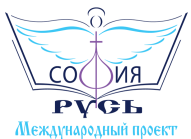 Конкурса православной культуры «РОСТОК» Ваша работа будет включена в одну из четырех программ: «ДЕБЮТ», «ПРИЗНАНИЕ», «ЭКСПЕРИМЕНТ» или «ПРОФИ». «ДЕБЮТ»: программа состоит из работ участников, которые не принимали участие во всероссийских или международных конкурсах.«ПРИЗНАНИЕ»: программа включает в себя участников, работы которых получили хорошую оценку жюри на других фестивалях и конкурсах, а так же работы тех, кто получит высокую оценку отборочной комиссии Фестиваля. «ЭКСПЕРИМЕНТ»: программа отражает поиск новых форм, использование необычных художественных средств.«ПРОФИ»: программа включает себя выступление профессионалов, студентов профильных вузов, колледжей и других специализированных учебных заведений.Внимание! При заполнении заявки правильно определите программу, в которой будет оцениваться Ваша конкурсная работа.Правильно выберите дисциплину, номинацию и возрастную категорию.ДИСЦИПЛИНЫ:христианские хорывоскресные школыизобразительное искусстводекоративно-прикладное искусствозвонарипроекты по духовному краеведениюНОМИНАЦИИ:Индивидуальная работаГрупповая работаИсполнитель может выступать в любом количестве номинаций и выставлять любое количество номеров в одной номинации.ВОЗРАСТНЫЕ КАТЕГОРИИ УЧАСТНИКОВ:1 возрастная категория: от 4 до 6 лет;2 возрастная категория: 7-9 лет;3 возрастная категория: 10-12 лет;4 возрастная категория: 13-15 лет;5 возрастная категория: 16-18 лет;6 возрастная категория: 19-21 год;7 возрастная категория: от 22 лет и старше.ТРЕБОВАНИЯ:  Конкурсант может выставлять любое количество работ в одной или нескольких номинациях. На каждую работу отправляется отдельная заявка!Для текстовых конкурсных работ файлы форматов: DOC, PDF, RTF. Файл должен содержать одно описание. Общий размер конкурсного  материала не более 10 мегабайт.Размер листа - А4, шрифт –12-14 пт, интервал – полуторный. Название должно быть выделено более крупным шрифтом (не более 20 пт). На первом листе в верхней части указываются: название конкурса, название работы, имя и возраст. При использовании авторских иллюстраций дается указание об этом в конце работы.Фото конкурсной работы принимаются в электронном варианте в формате JPEG (сжатие 10-12) размер от 3000 пикселей по длинной стороне.Видео конкурсной работы принимаются в формате mp4, avc, mpg, mov, mkv, m2ts или mts, с размером кадра 1280х720.СУДЕЙСТВО:При просмотре работ действует принцип анонимности!Каждой конкурсной работе присваивается номер, и в сопроводительной информации для жюри будет указано только название этой работы.Судьи оценивают выступления участников независимо друг от друга. Решение всех судей обобщается в т.н. «абсолютной» оценке – присуждении звания лауреата/дипломанта 1, 2 или 3 степени и «рейтинговой» - место участников относительно других участников в каждой конкретной номинации.КРИТЕРИИ ОЦЕНКИ:Для художественных работ:художественная целостность представленной работы, ее современностьтворческая индивидуальность и мастерство автора, владение выбранной техникойсоответствие работы возрасту учащихсяДля исполнительских вокальных произведений:техника вокалаартистизмсценический вид, имиджДля исполнительских инструментальных произведений:мастерство и техника исполнения произведенияподбор и соответствие репертуара возрастным особенностям исполнителей;музыкальность, артистизм.Для проектных работ:Соответствие выбранной дисциплине, номинации и степень раскрытие темыСтиль изложенияГрамотностьРаботы, не соответствующие условиям конкурса и общим правилам дистанционных конкурсов, удаляются! Оплата не возвращается!Остались вопросы?Напишите нам info@sofiarus.org или позвоните по телефонам:+7 903-175-07-32 - Яна Куликова+7 926-107-89-98 - Ольга Белякова+7 985-952-61-30 - Татьяна Загумёнова     ОПЛАТА:Стоимость участия одной работы в конкурсном направлении «ПРАВОСЛАВНАЯ КУЛЬТУРА «Росток»:для художественных работ и проектных работ:- для детей дошкольного возраста до 7-ми лет – 200 рублей, - для всех остальных участников – 300 р., - для иностранных участников – 10 евро; - для коллективных работ- 500 рублей,- для коллективных работ иностранных участников – 20 евро.Стоимость участия нескольких работ (от 2 - 4 изделий, предметов, рисунков) от одного участника, связанных одной тематикой рисунки – диптих, триптих; изделия парные прикладные, единый комплект украшений, комплект одежды и аксессуаров модного образа и т.д.) - 500 рублей, для иностранных участников – 10 евро.Стоимость участия одной печатной работы (рефераты, курсовые, проекты, презентации - 300 рублей, для иностранных участников – 10 евро.Стоимость участия одной работы для вокальных и исполнительских инструментальных произведений (видеоролики, аудиозаписи) - 500 рублей, для иностранных участников – 10 евро. Для коллективных работ - 500 рублей (иностранные участники – 10 евро).БОНУС для всех участников по всем конкурсным направлениям: каждая 11 –я работа от одного участника (творческого коллектива) – БЕСПЛАТНО!!!СПЕЦИАЛЬНЫЕ ПАРТНЕРСКИЕ УСЛОВИЯ УЧАСТИЯ -  ПО СОГЛАСОВАНИЮ С ОРГКОМИТЕТОМ!Для   детей из детских домов, интернатов, многодетных семей, детей и молодёжи с ограниченными возможностями здоровья, специалистам, работающими с детьми и молодежью с ограниченными возможностями здоровья -участие БЕСПЛАТНОЕ.Банковские реквизиты:ИНН: 7701172145 КПП: 773401001Получатель: школа «МОРОЗКО»Банк получателя: ПАО Сбербанк России г. МоскваР/с 40703810538040005339, к/с: 30101810400000000225БИК: 044525225 ОГРН: 1027739440475Юридический адрес: 123060, Москва, ул. Расплетина, д. 17, корп. 2Фактический адрес: 123060, Москва, ул. Расплетина, д. 17, корп. 2тел./факс: 8-499-194-60-10Директор: Морозова Светлана БорисовнаКонтакты Организаторов Фестиваля-конкурсаАдрес: г. Москва, ул. Расплетина дом 17, корпус 2 Сайт фестиваля: www.sofiarus.orgЭлектронная почта: info@sofiarus.orgОргкомитет: +7 903-175-0 -732 - Яна Куликова+7 926-107-89-98 - Ольга Белякова+7 985-952-61-30 - Татьяна Загумёнова 